2016年全国高考文综政治试题全国卷112.互补品战略是企业利用两种商品之间的互补关系，优化产品组合，达到一定目标的经营战略。下列做法属于该战略的是　　①某快餐店与饮料商合作，提供汉堡包与饮料搭配的套餐　　②为降低碳排放，某运输公司将动力燃料由汽油改为天然气　　③为促销增利，某企业降低其喷墨打印机价格，题高墨盒价格　　④玉米价格上涨，某饲料厂在生产中减少玉米用量，增加小麦用量　　A.①②     B.①③     C.②④     D.③④　13.2015年8月，国务院批复的《基本养老保险基数投资管理办法》规定，养老基金在投资国债、银行债券等债权性资产的同时，可以投资股票、股票基金，但投资股票等权益类资产的比重不超过30%。上述规定的主要目的是学科&网　　A.增强资本流动性，平抑资本市场的波动　    B.扩大投资渠道，实现投资收益的最大化　　C.优化投资组合，追求收益与风险的平衡      D.提高投资安全性，促进资本市场的增长14.因原材料价格上涨，生产流感特效药的制药企业陷入经营困境，为保证药品的正常供给，政府对该类制供给变化的图示是P（价格）S             P（价格） Sˊ             p（价格）               p（价格）             Sˊ                      S                     S(Sˊ)                   S(Sˊ)O           Q(数量)    O            Q（数量）   O            Q（数量）   O             Q（数量）      A                           B                      C                         D　　15.2015年，某国宏观经济形势如下：产能利用率不足;固定资产投资同比下降4.0%;居民消费价格指数(CPI)增幅从2.5%下跌至1%，低于国际公认的合理值3%。据此，预防通货紧缩成为关注的焦点。若不考虑其他因素，可能引发通货紧缩的传导路径是　　①产能过剩→工业品供过于求→工业品价格走低→企业利润下滑②消费低迷→消费品供过于求→消费品价格走低　　③社会总供给大于社会总需求→物价总水平持续下跌    ④企业投资萎缩→失业率上升→居民收入下降　　A..①→④→②→③     B.④→①→③→②　   C.①→③→④→②    D.④→②→①→③　　16.某市规定，对下派社区的工作事务，实行清单管理：属于各部门/街道办事处职责范围内的事项，不得转嫁给社区：需要社区协助的事项，应当为社区提供必要的经费和工作条件。这一规定()①彰显了社区组织的自治功能     ②创新了社区组织管理形式    ③有利于推进社区居民的自我管理④旨在提高基层政府行政效         A.①③     B.①④      C.②③       D.③④　　17.根据十二届全国人大常委会第十六次会议通过的全国人大常委会关于特赦部分服刑罪犯的决定，国家主席习近平2015年8月29日签署特赦令，对参加过抗日战争。解放战争等四类服刑罪犯实行特赦，特赦令指出，对符合特赦条件的服刑罪犯，经人民法院依法作出裁定后，予以释放，决定特赦部分服刑罪犯的权力属于()　　A.国家主席    B.全国人大常委会     C.人民法院    D.中央人民政府　　18.为落实全面依法治国要求，我国采取一系列举措推动民族语言和汉语双语法官的培养。例如。截至2015年，在全国范围内建立了藏汉双语发法官培训师资库和5个培训基地，西藏自治区有兼通藏汉双语的法官199名，约占全国总数的62%。为民族地区培养民汉书双语法官有利于()　　①民族地区各级法院变通执行国家法律    ②保障名族地区公民的基本权利和义务　　③民族地区个民族的相互沟通和团结      ④确定民族语言作为民族自治机关公务语言的地位　　A.①②     B.①④     C.②③      D.③④　　19.陕西省地方戏“华阴老腔”是国家非物质文化遗产，声腔刚直高亢、磅礴豪迈，却因表现形式单调难以吸引观众，面临传承危机。2016年，华阴老腔演出团队与摇滚歌手与合作，将传统民族音乐与现代摇滚音乐相结合，在中央电视台春节联欢晚会联袂演唱《华阴老腔一声喊》，引起巨大反响。“华阴老腔”焕发新的生机给我们的启示有　　①优秀传统文化只有不断创新才能更好地传承和发展　  ②满足人民大众需要的优秀传统文化才有强大的生命力　　③与现代流行文化融合是优秀传统文化创新的根本途径　　④传播手段与传播形式的创新是优秀传统文化传承的前提　　A.①②     B.①④     C.②③      D.③④　　20.习近平强调，要从推动科学决策、民主决策，推进国家治理体系和治理能力现代化，增强国家软实力的战略高度，把中国特色新型智库建设作为一项重大而紧迫的任务切实抓好。重视智库建设的认识论依据是　　①脑力劳动者的认识活动越来越具有直接现实性    ②任何具体的认识主体总是具有自身的局限性　　③不同认识主体相互取长补短有利于发现真理      ④得到不同认识主体认同的知识才具有真理性　　A.①②       B.①④       C.②③        D.③④　　21.毛泽东在《党委会的工作方法》中指出：“一个人的工作，究竟是三分成绩七分错误，还是七分成绩三分错误，必须有个根本的估计。如果是七分成绩，那么就应对他的工作基本上加以肯定。把成绩为主说成错误为主，那就完全错了。”从唯物辩证法看，这里强调的是　　①事物的性质是由主要矛盾的主要方面决定的          ②无视矛盾的次要方面就不能正确认识矛盾　　③矛盾的主要方面与次要方面既相互依赖又相互转化    ④在认识矛盾时须着重把握矛盾的主要方面　　A.①③      B.①④      C.②③       D.②④　　22.中共中央，国务院出台的《关于构建和谐劳动关系的意见》强调，推动中国特色和谐劳动关系的建设和发展，最大限度增加劳动关系和谐因素，最大限度减少不和谐因素，促进经济持续健康发展和社会和谐稳定，从唯物史观看，之所以重视是构建和谐劳动关系，是因为　　①劳动关系是生产关系的重要组成部分，决定着生产关系的性质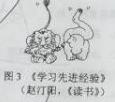 　　②劳动关系矛盾是制约生产发展，社会进步的重要矛盾　　③劳动关系矛盾的解决决定了生产力的发展和社会的进步　　④正确解决劳动关系矛盾是构建和谐社会的必然要求　　A.①②     B.①③      C.②④       D.③④　　23.图3漫画《学习先进经验》讽刺了一些人不懂得　　① 习他人经验就能更好的发展自己                          图3 《学习先进经验》(赵汀阳，《读书》)　　② 先进经验通过实践能够转化为现实的东西　　③ 具体问题具体分析是正确解决矛盾的关键　　④ 事物的表面联系与本质联系的区别                                               　A.①②    B.①③    C.②④    D.③④38.阅读材料，完成下列要求。(26分)　　2013年，习近平提出共建“丝绸之路经济带”和“21世纪海上丝绸之路”(一下简称“一带一路”)的重大倡议，得到国际社会积极响应。　　材料一：共建“一带一路”致力于简历和加强沿线各国互联互通伙伴关系，实现沿线各国多元、自主、平衡、可持续发展。“一带一路”建设推动了沿线各国发展战略的对接与耦合，增进了沿线各国人民的人文交流与文明互鉴，让各国人民相逢相知、互信互敬。截至2015年，已有70多个国家和国际组织表达了与中国合作建设“一带一路”的意愿。30多个国家同中国签署了合作协议，中国与相关国家合作建设了50多个境外经贸合作区。　　材料二：国际产能合作是指两个经济体之间进行产能供求跨国或者跨地区配置的联合行动。2015年底，中国已与“一带一路”沿线20余个国家签订了产能合作协议。开展跨国产能合作的中国产业，既有以轻工、家电为主的传统优势产业，以钢铁、平板玻璃为主的富余产能优势产业，又有以通信设备、轨道交通为主的装备制造优势产业，同事还带动了通讯等优势行业的相关技术和标准“走出去”。　　埃及是“一带一路”沿线的重要国家，中埃国际产能合作取得了积极成果。截至2015年底，中埃苏伊士经贸合作区第一期吸引了68家企业入驻，初步形成了石油装备、高低压电器、纺织服装、新型建材、机械制造等产业园区。合作区吸引投资近10亿美元，年销售额约1.5亿美元，年纳税约2亿埃镑，为当地创造了2 000多个工作岗位。　(1)运用“当代国际社会”知识，分析“一带一路”建设为什么能为世界和平发展增添新的正能量。(12分)　(2)运用经济生活知识并结合材料，说明推动“一带一路”国际产能合作对沿线国家和中国是双赢的选择。(14分)　39.阅读材料，完成下列要求。(26分)　　一个有希望的民族不能没有英雄，一个有前途的国家不能没有先锋。中华民族英雄是中华民族的栋梁。　　近年来，有的人打着“还原历史真相”的旗号颠覆英雄、歪曲历史、消解崇高。如胡诌“黄继光堵枪眼不合情理”“‘火烧邱少云’违背生理学”“董存瑞炸碉堡为虚构”等。凡此种种混淆是非的谣言借助网络等传媒随意传播，一些网民盲目更风、随手转发。这种抹黑英雄形象的谣传引起了一些人历史认知混乱和价值观迷失。　　还原历史、守护英雄、捍卫崇高，就是守护良知、正义和精神家园。战场上多次负伤的志愿军老战士李继德动情地说：“黄继光堵枪眼时，我在现场!”当年的老排长郭安民挺身直言，燃烧弹点燃伪装草，“大火整整烧了二十多分钟，邱少云始终一动不动”。董存瑞的生前战友郑顺义多次口述力证，董存瑞舍身炸碉堡，就在他的掩护之下……　　(1)结合材料，运用价值观的知识，对否认英雄的错误言论加以批驳。(12分)　　(2)结合材料和文化生活知识，探究如何守护英雄、弘扬中华民族精神。(10分)　　(3)班级召开“我为英雄点个赞”主题班会，请就如何学习英雄列出发言要点。(两条，每条10~30个字)(4分)2016年全国高考文综政治试题全国卷1参考答案12.B(通过材料对互补品的描述可以看出，汉堡与饮料、打印机与墨盒是互补品，①③适合题意;汽油与燃气、玉米与小麦是替代品，②④不适合题意。)　　13.B(本题考查获取解读信息、调动运用知识的能力。养老金投资范围的调整有利于扩大投资渠道，实现收益最大化，B适合题意。)14.A(价格与供给成同方向变化，国家实施补贴意味着商品本身的价格没变，供给增加，供给曲线向右侧移动，A适合题意，B是错误的;C、D是价格的变化，不符合要求。)15.A　　16.C(村民委员会、居民委员会是村民、居民自我管理、自我教育、自我服务的基层群众自治组织。材料中的规定创新了社区管理形式，有利于推动社区居民自治，②③适合题意;①④不符合题目主旨。)　　17.B(全国人民代表大会是我国最高国家权力机关，在国家机构中居于核心地位，享有最高立法权、决定权、任免权和监督权，全国人大常委会是它的常设机构，故B适合题意。)　　18.C(培养双语法官有利于保障少数民族地区公民的合法权利，促进民族沟通和团结，②③适合题意;法院不是自治地方的自治机关，①是错误的;④说法不符合现实，排除。)　　19.A(“华阴老腔”的成功说明传统文化要不断创新，满足人民大众的需要才能呈现出强大的生命力，①②适合题意;文化创新的根本途径是立足于社会实践，③是错误的;传播手段和形式有利于文化的传承，但不是前提，排除④。)　　20.C(实践具有直接现实性，①说法是错误的;新型智库建设说明人的认识具有反复性，要与时俱进，检验和发展真理，②③适合题意;真理是标志主观同客观相符合的哲学范畴，是人们对客观事物及其规律的正确反映，④是错误的。)　　21.B(对成绩与错误的评判是着重把握矛盾主要方面的表现，这是因为事物的性质是由主要矛盾的主要方面决定的，①④适合题意;具体问题具体分析是正确认识矛盾的关键，②是不科学的;③不适合题目主旨。)　　22.C(本题可用排除法来做。劳动关系指的是人与人之间的关系，它属于生产关系的范畴，生产关系的性质是由生产资料归谁所有决定的，①是错误的;生产力决定生产关系，③是错误的;②④正确且适合题意。)　　23.D(本题是漫画类试题，要坚持“漫画要看全、褒贬弄明先、题旨是什么、联系课本选”的原则。根据漫画中的《学习先进经验》可以看出，一些人没有具体问题具体分析，混淆了表面联系和本质联系，③④适合题意;①②不符合漫画主旨，排除。)　　38.答案：(1)①主权国家和国际组织是国际社会的主要成员，主权国家享有权利，履行义务。“一带一路”建设能够加强国家间的交流与合作，为世界和平发展增添新的正能量。　　②国家利益是国际关系的决定性因素，共同的利益是合作的基础。中国在维护自身利益的同时，兼顾其他国家的合理关切，在谋求本国发展中促进各国共同发展。　　③当今时代的主题是和平与发展，世界格局朝着多极化方向深入发展。“一带一路”建设顺应了时代的潮流，有利于世界的和平与发展。　　④我国的国家性质和国家利益决定了我国奉行独立自主的和平外交政策，坚定不移的走和平发展的道路。外交政策的宗旨是维护世界和平、促进共同发展。“一带一路”建设体现了我国的外交政策，有利于传播正能量。　　(2)①就业是民生之本，对整个社会生产和发展具有重要意义。推动“一带一路”国际产能合作有利于解决就业问题，增加居民收入，提高消费水平，对沿线国家和中国是双赢的选择。　　②科学发展观是指导党和国家全部工作的强大思想武器，是我们必须长期坚持的指导思想。贯彻落实科学发展观要转变经济发展方式，推动经济结构的战略性调整。推动“一带一路”国际产能合作有利于转变经济发展方式，实现科学发展。　　③经济全球化不可逆转，适应经济全球化的要求，抓住机遇，积极参与，趋利避害;同时，提高抵御国际经济风险能力，勇敢地迎接挑战。　　④我国坚持“引进来”与“走出去”相结合的战略，推动开放朝着优化结构、拓宽深度、提高效益方向转变，着力培育开放型经济发展新优势;形成以技术、品牌、质量、服务为核心的出口竞争新优势;提高利用外资综合优势和总体效益，推动引资、引技、引智有机结合;加快“走出去”步伐，增强企业国际化经营能力。　　⑤我国利用国际贸易规则和惯例维护我国企业的正当权益，反对贸易保护主义;加强协作，优势互补，互利共赢，共同防范经济全球化带来的风险。　　解析：　　(1)本题考查当代国际社会的知识，设问指向分析“一带一路”建设为什么能为世界和平发展增添新的正能量，属于原因类试题，要从理论依据和现实意义角度回答。当代国际社会的知识主要包括：国际社会的成员、国际关系的决定性因素、当今时代的主题、多极化趋势、我国的外交政策;然后调动运用上述知识　　分析现实意义。　　(2)本题考查经济生活知识，设问指向推动“一带一路”国际产能合作对沿线国家和中国是双赢的选择。通过阅读材料和审读设问可以发现，本题可以从就业的意义、转变经济发展方式、经济全球化、提高开放型经济水平角度思考。学.科.网　　39.答案：(1)①价值观作为一种社会意识，对社会存在具有重大的反作用，对人们的行为具有重要的驱动、制约和导向作用。价值观对人们认识世界和改造世界的活动具有重要的导向作用;价值观是人生的重要向导。这要求我们树立正确的价值观，坚持集体主义价值观，反对个人主义价值观。材料中否认英雄的错误言论没有树立正确的价值观。　　②正确的价值判断和价值选择必须遵循社会发展的客观规律，自觉站在最广大人民的立场上,把人民群众的利益作为最高的价值标准。否认英雄的错误言论没有坚持正确的判断和选择。　　③人生价值包括个人对社会的责任和贡献(社会价值)、社会对个人的承认与满足(自我价值)，而人生的真正价值在于对社会的贡献。我们要在劳动和奉献中创造价值，在个人与社会的统一中实现价值，在砥砺自我中走向成功。否认英雄的错误言论没有正确的对待人的价值。　　(2)①守护英雄、弘扬和培育民族精神，最重要的是发挥中国特色的社会主义理论体系这一“主心骨”的作用。　　②守护英雄、弘扬和培育民族精神，必须继承和发扬中华民族的优良传统。既要珍惜和爱护中华民族历史上形成的优秀文化传统，又要继承和发扬我们党在长期革命、建设和改革实践中形成的优良传统。　　③守护英雄、弘扬和培育民族精神，必须与弘扬时代精神相结合。立足于发展中国特色社会主义的伟大实践，做民族精神的传播者、弘扬者和建设者，共同续写民族精神的新篇章。　　④建设社会主义文化强国，走中国特色社会主义文化发展道路;加强精神文明建设，深化文化体制改革，解放和发展文化生产力。要大力发展公益性文化事业，保障人民基本文化权益。要加快发展文化产业，推动其成为国民经济支柱性产业。　　⑤加强思想道德建设，深入贯彻落实社会主义核心价值观，推动学雷锋活动、学习宣传思想道德模范常态化提高公民的科学文化修养和思想道德修养。　　(3)①一颗星可以指引方向，一盏灯可以驱除黑暗，我是一点烛火，为你暖暖手吧!　　②道德是立人之本、创业之策、为政之根　　③人人参与道德建设，美德养成从我做起　　解析：　　(1)本题考查知识范围明确具体，即价值观的知识，设问指向对否认英雄的错误言论加以批驳。解答时明　　确知识指向：人的价值、价值观的导向作用、价值判断和价值选择、价值的创造与要实现;然后调动运用知识，结合材料观点进行分析。　　(2)本题考查文化生活知识，设问指向如何守护英雄、弘扬中华民族精神，属于措施类试题，可以从弘扬民族精神、文化强国建设、精神文明、思想道德建设和提高修养等角度思考。
 